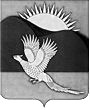 АДМИНИСТРАЦИЯПАРТИЗАНСКОГО МУНИЦИПАЛЬНОГО РАЙОНАПРИМОРСКОГО КРАЯПОСТАНОВЛЕНИЕИ.о.главы Партизанскогомуниципального района						        А.А.Степанов26.04.2023       село Владимиро-Александровское                                № 334О назначении общественных обсуждений материалов по объекту государственной экологической экспертизы проектной документации «Полигон для захоронения производственных отходов», на этапе рассмотрения объекта государственной экологической экспертизы, включая предварительные материалы оценки воздействияна окружающую средуВ соответствии с Федеральным законом от 23 ноября 1995 года                     № 174-ФЗ «Об экологической экспертизе», приказом Госкомэкологии Российской Федерации от 16 мая 2000 года № 372 «Об утверждении положения об оценке воздействия намечаемой хозяйственной и иной деятельности на окружающую среду в Российской Федерации», руководствуясь статьями 28, 31 Устава Партизанского муниципального района, администрация Партизанского муниципального районаПОСТАНОВЛЯЕТ:1. Назначить проведение общественных обсуждений по объекту государственной экологической экспертизы проектной документации «Полигон для захоронения производственных отходов», на этапе рассмотрения объекта государственной экологической экспертизы, включая предварительные материалы оценки воздействия на окружающую среду.2. Определить форму проведения общественных                                 обсуждений - общественные слушания. 3. Установить срок проведения общественных слушаний: 25.05.2023              в 14:00 часов (по местному времени) с использованием средств дистанционного взаимодействия (видеоконференцсвязь) на платформе ZOOM. Доступ участников будет осуществлен на основании заявки.                                         Для участия необходимо направить заявку по адресу электронной почты: ecosfera.ltd@yandex.ru с указанием Ф.И.О., адреса проживания, адреса электронной почты и контактного телефона или позвонить по номеру                     +7 (4236) 69-85-09 (c 9:00 до 12:30 часов и с 13:30 до 18:00 часов в рабочие дни).4. Установить сроки проведения общественных обсуждений - в период             с 05 мая 2023 года до 05 июня 2023 года.5. Установить форму представления замечаний и предложений: письменная- почтовым отправлением по адресу отдела охраны окружающей среды администрации Партизанского муниципального района - 692962                                с.Владимиро-Александровское, ул.Комсомольская, 45а, кабинет № 38;- через электронную почту prirodapartizmr@partizansky.ru с пометкой «Общественные обсуждения»;- почтовым отправлением по адресу ООО «ЭкоСфера» 692921, Приморский край, г.Находка, а/я № 2;- через электронную почту ecosfera.ltd@yandex.ru с пометкой «Общественные обсуждения». Замечания и предложения принимаются в период с 05 мая 2023 года  по 05 июня 2023 года.6. Установить местом размещения материалов объекта государственной экологической экспертизы проектной документации, включая материалы предварительной оценки воздействия на окружающую среду - в электронном виде в сети Интернет на официальном сайте                   ООО «Экосфера» по ссылке: http://ecosfera-ltd.ru/ в разделе «Новости»;  - в бумажном виде по адресу: отдел охраны окружающей среды администрации Партизанского муниципального района, 692962,                       с.Владимиро-Александровское, ул.Комсомольская, д.45а, кабинет № 38.7. Установить последний срок подачи замечаний и рекомендаций                05 июня 2023 года до 17.00 часов.8. Отделу охраны окружающей среды администрации Партизанского муниципального района (Зинченко):- разместить материалы по объекту государственной экологической экспертизы, подлежащий рассмотрению на общественных обсуждениях,                    и информационные материалы к нему на официальном сайте администрации Партизанского муниципального района в информационно-телекоммуникационной сети «Интернет» (далее - сайт); - разместить итоговый документ публичных обсуждений на сайте                  в информационно-телекоммуникационной сети «Интернет».9. Общему отделу администрации Партизанского муниципального района (Пешникова) направить настоящее постановление для опубликования в газете «Золотая Долина» и размещения на сайте.